The Structure of BusinessBusiness Cycle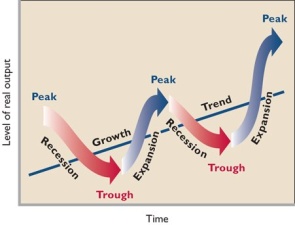 The _____________________ is a period of macroeconomic expansion followed by a period of contraction.  During the expansion phase, a period of economic growth as measured by a rise in real GDP occurs.  Once a peak is reached, this is the height of the economic expansion, when the real GDP stops rising.  Then a contraction occurs where there is a decline marked by falling real GDP.  This ends in an economic trough, which is the lowest point in an economic contraction, when the real GDP stops falling.An _______________________________ is a period of economic growth measured by a rise in real GDP. In the expansion phase, the economy enjoys plentiful jobs, a falling employment rate, and business prosperityThe _______________________ is the height of an economic expansion.  This is the point when the real GDP stops rising.___________________________ is a period of economic decline marked by the falling real GDP.  Unemployment rises in this period.  In the ___________________ period the economy bottoms out.  This is the lowest point in an economic contraction, when the real GDP stops falling.If real GDP falls for two consecutive quarters, the economy is said to be in a _____________________.  A recession is a prolonged economic contraction.When a recession is especially long and severe, it can be called a ___________________________. During a depression there is high unemployment and low factory output._________________________ occurs when there is a decline in real GDP combined with a rise in the price level.Types of Businesses___________________________________A business owned and managed by a single individual.  According to the IRS 75% of all businesses in the US are sole proprietorships but these generate only about 6% of US sales________________________________________________A business organization owned by two or more persons who agree on a specific division of responsibilities and profits__________________________________________A legal entity owned by individual stockholdersStockholders own shares of stock _____________________– a certificate of  ownership in a corporationStockholders are part owners of the corporation___________________________________ MergerJoining of two or more firms competing in the same market with the same good or serviceExamples:  Verizon and AlltelWells Fargo and Wachovia__________________________________MergerJoining of two or more firms involved in different stages of producing the same good or serviceExamples:KFC buys a Chicken Farm________________________________Merging of more than three businesses that make unrelated productsExample:General Electric________________________________CorporationA large corporation that produces and sells its goods and services throughout the worldMarket Structures
(Monopolies)Perfect CompetitionPerfect competition is also called pure competition; few examples of perfect competition exist today.  Examples include the markets for _______________________ and stocks traded on the ________________________________________. Four Conditions to Perfect Competition1. Many buyers and sellers _______________________________in the market.2. Sellers offer ___________________________ products.3. Buyers and sellers are well _________________________ about products.4. Sellers are able to enter and exit the market _______________________.Why are there so few perfectly competitive markets?There are many barriers to entry, or factors that make it difficult for a new firm to enter the market.  1. ______________________________:  the expenses a firm must pay before it can begin to produce and sell goods2___________________________________ and know-how can keep a market from being perfectly competitiveWhy are commodities usually perfectly competitive?_______________________________ are termed as ‘___________________________’ products, and in a perfectly competitive market, all products are identical What is a monopoly?  a market dominated by a ___________________ sellerWhat are some characteristics of monopolies?All monopolies have a _____________________seller in the market.It is VERY difficult to enter a market, __________________________________.All monopolies have _________________________________________ [factors that cause a producers average cost per unit to fall as output rises]What are some characteristics of monopolies?______________________________________ are examples of monopolies.____________________________________ – a market that runs most efficiently when one large firm provides all of the output – public water is an example of natural monopoly___________________________________ can change natural monopolies – telephones were once a natural monopoly, because thin copper wire was needed to provide service, when this was no longer the case, many companies were able to enter the market______________________________________________ – a monopoly created by the governmentAdvantagesDisadvantagesAdvantagesDisadvantagesAdvantagesDisadvantagesAdvantagesDisadvantages